30.11.2017											         № 1267						г. СевероуральскО внесении изменений в  постановление Администрации Североуральского городского округа от 14.08.2015 № 1416 «Об утверждении перечней видов обязательных работ, объектов для отбывания уголовного наказания в виде обязательных работ, мест отбывания уголовного наказания в виде исправительных работ и организаций, в которых лица, которым назначено административное наказание в виде обязательных работ, отбывают обязательные работы, на территории Североуральского городского округа»Руководствуясь Уставом Североуральского городского округа, Положением о правовых актах Североуральского городского округа, утвержденным решением Думы Североуральского городского округа от 22.04.2015 № 33, на основании  ходатайства начальника Североуральского филиала Федерального казённого учреждения «Уголовно- Исполнительная инспекции Главного Управления Федеральной службы исполнения наказаний по Свердловской области»                                И.М. Федоровой от 27.06.2017 № 68/ТО/14/49-1310, Администрация Североуральского городского округаПОСТАНОВЛЯЕТ:1. Внести в постановление Администрации Североуральского городского округа от 14.08.2015 № 1416 «Об утверждении перечней видов обязательных работ, объектов для отбывания уголовного наказания в виде обязательных работ, мест отбывания уголовного наказания в виде исправительных работ и организаций, в которых лица, которым назначено административное наказание в виде обязательных работ, отбывают обязательные работы, на территории Североуральского городского округа», с изменениями, внесенными постановлениями Администрации Североуральского городского округа от 21.10.2016 №1282,  от 13.02.2017 №216, от 05.05.2017 №525, от 06.07.2017 № 764 следующие изменения:1) Перечень мест, определенных для отбывания уголовного наказания осужденными к исправительным работам на территории Североуральского городского округа, дополнить пунктом 36-4 следующего содержания:«36-4)  общество с ограниченной ответственностью «Три бочки»;2) Перечень видов обязательных работ, определённых для отбывания уголовного наказания в виде обязательных работ и административного наказания в виде обязательных работ на территории Североуральского городского округа, дополнить пунктом 15-1, 15-2, следующего содержания:«15-1. Курьер.«15-2. Подсобный рабочий (с ограничениями, предусмотренными законодательством)».2. Опубликовать настоящее постановление в газете «Наше слово» и на официальном сайте Администрации Североуральского городского округа.И. о. Главы Североуральского городского округа						В.В. Паслер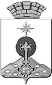 АДМИНИСТРАЦИЯ СЕВЕРОУРАЛЬСКОГО ГОРОДСКОГО ОКРУГАПОСТАНОВЛЕНИЕ